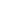 Index
Executive Summary                                                                                                                  [PAGE NUMBER]

Company Overview                                                                                                                  [PAGE NUMBER]

Products and Services                                                                                                              [PAGE NUMBER]
                
Execution                                                                                                                                    [PAGE NUMBER]

Operational Plan                                                                                                                       [PAGE NUMBER]
 
Financial Plan                                                                                                                             [PAGE NUMBER]Executive Summary:[Special Delivery Inc.] is a new courier service company in [Phoenix, AZ]. The company specializes in local, same-day deliveries, which are not usually offered by bigger courier services.Currently, [Special Delivery Inc.] only offers ground deliveries and messengers within the state of Arizona. The company’s goal is to become the top courier service company in Arizona and to ensure that each service rendered can compete with the leading companies.Company Overview:Mission Statement: To establish a world-class courier company that offers services at affordable prices.Philosophy: Guided by the right values and professional ethics, [Special Delivery Inc.] cultivates a work environment that provides a humane and sustainable living for the employees, which translates to better customer service.Vision: To build a courier service company that has an active presence all over the world.Outlook: As the population continues to grow, the demand for reliable, cost-effective courier services will also continue to grow. Furthermore, more and more clients now require faster services especially on deliveries for medical specimens, legal documents, and spare parts.Type of Industry: Courier IndustryBusiness Structure: Sole ProprietorshipOwnership: Sole Proprietorship,  [Mark M. Rodriguez]Start-Up Summary: The total start-up cost for Special Delivery Inc. is [$242,366.38]. The owner, [Mark M. Rodriguez], will invest an amount of [$112,366.38]. In addition, a business loan amount of [$130,000.00] is at the final stages of its application process and is expected to be credited to the company’s account any moment from now. The amount that will be invested in the company will be used for operational expenses, rent, advertising, and delivery vans.Management Team:Short- and Long-Term Goals and Milestones:Products and ServicesProduct/Service Description: [Special Delivery Inc.] is a profit-oriented company that offers the following services: Ground deliveriesExpress messengersDelivering of time-sensitive documentsPacking and sorting operationsValue Proposition: At [Special Delivery Inc.,] the client’s best interest always comes first, ensuring that the company’s customer service is second to none in [Arizona]. It makes sure your packages are delivered fast and efficient like no other.Pricing Strategy: [Special Delivery Inc.] offers its courier services at a price below the average market rate. To maximize profits, the company keeps the overhead low and collects advance payments. Moreover, the company offers special discounts to loyal customers.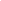 ExecutionMarketing Plan: [Special Delivery Inc.] has a long-term plan to open new branches across the globe, which is why the company’s sales and marketing team will carefully build the company’s brand before venturing out. The plan is to explore each available option to promote business, such as placing ads on both print and electronic media platforms and sponsoring relevant community programs every month. These promotional activities will not only win over clients but will also effectively expose the company’s brand.Market Research: The future of Special Delivery Inc. lies in the number of loyal customers. Fortunately, most adults need the services of a courier, may it be for personal or business reasons. Combine this with the growing number of population and businesses in Arizona, the company believes that the key to a successful courier service company is to offer services that are not usually available from the bigger companies — local, same-day deliveries and medical specimen deliveries.Marketing Strategy: The first part of the marketing strategy of [Special Delivery Inc.] is to introduce the company by hosting an opening party, sending invitation letters alongside a brochure to households, corporate organizations, and [key stakeholders] in the whole of [Arizona]. This will cement the foundation of the company’s brand. The second part involves online advertising and offering of special discounts.Organizational Structure: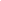 Operational Plan:Location and Facilities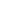 Tools and Equipment ChecklistIT InfrastructureThe following table reflects the current status or condition of the IT infrastructure of [Special Delivery Inc.]Financial Plan AssumptionsThere will always be individuals or corporate organizations who need the services of a courier, whether it is for personal or business reasons. That said, [Special Delivery Inc.] is optimistic that the company will meet its income goal for the first twenty-four months of operation.Monthly ExpenseThe chart shows the projected monthly expenses for [2019].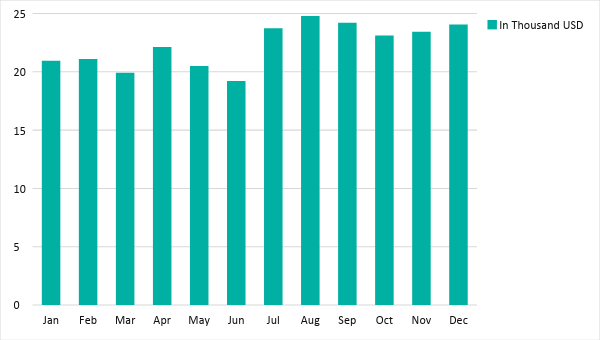 Monthly RevenueThe chart depicts the projected monthly revenues for 2019.Business Financing[Special Delivery Inc.] is a family business that is owned and financed by [Mark M. Rodriguez], his immediate family members, and a business loan. The company does not intend to welcome any external business partner, restricting the start-up capital to only three major sources.StatementsStart-Up FundingStart-Up FundingStart-Up Expenses$ 47,961.26Start-Up Assets$ 194,405.12Total Funding Required$ 242,366.38AssetsNon-Cash Assets from Start-Up$ 159,063.89Cash Requirements from Start-up$ 33,520.51Additional Cash Raised$ -Cash Balance on Starting Date$ 1,820.72Total Assets$ 194,405.12CapitalPlanned InvestmentOwner$ 112,366.38Other$ 130,000.00Additional Investment Requirement$ -Total Planned Investment$ 242,366.38Loss at Start-Up (Start-Up Expenses)$ 47,961.26Total Capital$ 194,405.12Liabilities$ 47,961.26Total Capital and Liabilities$ 242,366.38Start-UpStart-UpRequirementsRequirementsStart-Up ExpensesStart-Up ExpensesRent$ 8,245.45Advertising$ 2,313.52Legal Fees$ 1,811.10Staff Training$ -Insurance$ 2,889.51Other$ 32,701.68Total Start-Up Expenses$ 47,961.26Start-Up AssetsStart-Up AssetsCash Required$ 35,341.23Start-Up Inventory$ -Other Current Assets$ 49,476.26Long-Term Assets$ 109,587.63Total Assets$ 194,405.12Total Requirements (Total Start-Up Expenses + Total Assets)$ 242,366.38Management TeamRole/FunctionSkillsMarie C. LamoureuxAdministrative and Human Resources ManagerTechnology, Communication, Organization, and Office CoordinationMargaret C. HarshTransport and Logistics ManagerTransportation, Stock Control, Warehousing, and MonitoringShort-Term GoalsMilestonesRemodeling of the facilityCompleted on January 22, 2019Business loan applicationIn progressLong-Term GoalsMilestonesGraphic designsSubmissions are expected on or before March 7, 2019Creation of an official websiteThe starting date is still to be determinedSWOT AnalysisStrengthsWeaknessesOpportunitiesThreatsSpecial Delivery Inc.Offers same-day deliveriesExcellent customer serviceAffordable pricesLacks financial capacity to compete with bigger companiesOffers a narrow range of services A lot of people and businesses need to send time-sensitive documents and parcelsEconomic downturnNew competitorsFast City CourierWorld-class brandOffers a wide range of servicesExpensive pricesCongested facilitiesNew customers always recognize world-class brands firstCompanies that offer high-quality service faster and at an affordable rateCourier ASAPHas the biggest courier facility in the USHas yet to expand globallyLarge facilities attract more customersCompanies that are expanding their businesses fasterMarketing StrategyActivitiesTimelineSuccess CriteriaOpening partyHost an opening partyHand out customer discounts for early birdsFebruary 22, 2019The company’s opening week has a surge of customers.Online advertisingHire an online marketing teamMarch 2019The online marketing team is formed within March 2019.Introduce discount daysCreate a plan for giving out discounts without sacrificing profits.March 2019The final draft is submitted on March 31, 2019.SoftwareQuantityQuickBooks4Evernote1HardwareQuantityAuto Repair Tool Kit7Spare Tire13InfrastructureExisting (Y/N)DescriptionSocial MediaYThe company has Facebook and Instagram accounts.Latency ProofYNetwork connections suffer from a delay.Zero DowntimeNThere has been no business disruption due to the network.High-Performance StorageNStorage is limited at this time. Need to evaluate how much more needs to be invested for both backup and storage.Profit and Loss ProjectionProfit and Loss ProjectionProfit and Loss ProjectionProfit and Loss ProjectionFY2019FY2020FY2021Sales$ 242,833.70$ 339,967.18$ 577,944.21Direct Cost of Sale$ 31,568.38$ 44,195.73$ 63,573.86Other Cost of Sale$ 21,855.03$ 23,797.70$ 28,897.21Total Cost of Goods Sold or COGS (Sales - Direct Cost of Sale - Other Cost of Sale)$ 53,423.41$ 67,993.43$ 92,471.07Gross Profit (Sales-Total Cost of Goods Sold)$ 189,410.29$ 271,973.75$ 485,473.14Gross Margin % (Gross Profit/Sales)78.00%80.00%84.00%Operating ExpensesOperating ExpensesRent$ 98,945.40$ 111,808.30$ 126,343.38Insurance$ 2,889.51$ 3,265.15$ 3,689.62Utilities$ 1,833.96$ 2,072.37$ 2,341.78Salary (Including Tax)$ 37,324.80$ 52,254.72$ 88,833.02Maintenance & Supplies$ 3,567.63$ 4,031.42$ 4,555.50Total Operating Expenses$ 144,561.30$ 173,431.96$ 225,763.30EBITDA (Total Cost of Sale-Total Operating Expenses)$ 44,848.99$ 98,541.79$ 259,709.84Depreciation$ 4,000.00$ 4,000.00$ 4,000.00Interest Expense$ 13,258.72$ 19,038.16$ 33,983.12Taxes Paid$ 24,623.34$ 35,356.59$ 63,111.51Net Profit (Gross Profit - Operating Expenses - Taxes - Interest)$ 6,966.93$ 44,147.04$ 162,615.21Balance Sheet ProjectionBalance Sheet ProjectionBalance Sheet ProjectionBalance Sheet ProjectionFY2019FY2020FY2021Cash$ 242,833.70$ 339,967.18$ 577,944.21Accounts Receivable$ 8,095.59$ 12,490.37$ 9,019.90Inventory$ 6,026.10$ 5,401.54$ 6,719.84Other Current Assets$ 49,476.26$ 52,353.10$ 41,473.99Total Current Assets$ 306,431.65$ 410,212.19$ 635,157.94Long-Term Assets$ 109,587.63$ 98,679.37$ 107,220.54Accumulated Depreciation$ 14,246.39$ 12,828.32$ 13,938.67Total Long-Term Assets (Long-Term Assets-Accumulated Depreciation)$ 95,341.24$ 85,851.05$ 93,281.87Total Assets (Total Current Assets + Total Long-Term Assets)$ 401,772.89$ 496,063.24$ 728,439.81Accounts Payable$ 136,270.20$ 164,063.02$ 215,176.40Notes Payable$ 8,291.10$ 9,368.94$ 10,586.90Other$ -$ -$ -Total Liabilities$ 144,561.30$ 173,431.96$ 225,763.30Paid-in Capital$ 112,366.38$ 126,974.01$ 143,480.63Retained Earnings$ 349,201.69$ 868,194.46$ 1,807,339.48Total Owner's Equity (Total Assets - Total Liabilities)$ 257,211.59$ 322,631.28$ 502,676.51Total Liabilities & Equity (Total Liabilities/Total Owner's Equity)56.20%53.76%44.91%Cash Flow ProjectionCash Flow ProjectionCash Flow ProjectionCash Flow ProjectionFY2019FY2020FY2021Operating Cash Beginning$ 87,438.92$ 126,373.37$ 124,027.38Sources of Cash$ -$ -$ -Receivables$ 8,095.59$ 12,490.37$ 9,019.90Sales$ 242,833.70$ 339,967.18$ 577,944.21Others$ -$ -$ -Total Cash$ 338,368.21$ 478,830.92$ 710,991.49ExpendituresExpendituresExpendituresExpendituresRent$ 98,945.40$ 111,808.30$ 126,343.38Insurance$ 2,889.51$ 3,265.15$ 3,689.62Utilities$ 1,833.96$ 2,072.37$ 2,341.78Salary (Including Tax)$ 37,324.80$ 52,254.72$ 88,833.02Maintenance & Supplies$ 3,567.63$ 4,031.42$ 4,555.50Total Expenditures$ 144,561.30$ 173,431.96$ 225,763.30Net Income/Loss (Total Cash - Total Expenditures)$ 193,806.91$ 305,398.96$ 485,228.19